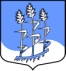 Администрация муниципального образованияГостицкое сельское поселение Сланцевского муниципального района Ленинградской областиРАСПОРЯЖЕНИЕ12.04.2021                                                                                                                № 7-рО награждении почетной грамотой За добросовестное исполнение своих должностных обязанностей и в связи с празднованием Дня местного самоуправления в России:1. Наградить Почетной грамотой главы администрации Гостицкого сельского поселения Сланцевского муниципального района Ленинградской области:- ведущего специалиста-главного бухгалтера Столярову Ольгу Викторовну;- специалиста первой категории Тислер Татьяну Александровну.Глава администрации                                                                        В.Ф. ЛебедевС распоряжением ознакомлены:«___»_________2021 г. ___________________Столярова О.В.«___»_________2021 г. ___________________ Тислер Т.А.